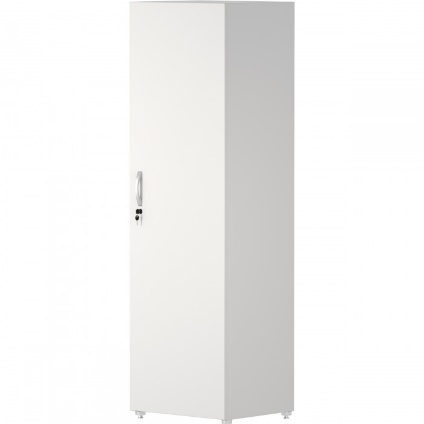 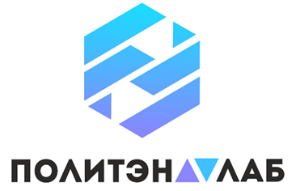 ШДО-60.50.202.ЛШкаф ЛДСП для хранения одеждыШкаф предназначен для хранения личной и рабочей одежды в лаборатории.Шкаф выполнен полностью из ЛДСП. Подходит для лабораторий, в которых воздействие химикатов сведено к нулю, отсутствует повышенная влажность и нет высокой статической нагрузки.5 лет честных гарантийных обязательств.ОписаниеКаркас выполнен из ЛДСП серого цвета толщиной 16 мм, торцы покрыты кромкой ПВХ 0,4 мм.Шкаф оснащен опорами с возможностью регулировки по высоте 0-35 мм для компенсации неровности пола.Дверь выполнена из ЛДСП серого цвета толщиной 16 мм, торцы покрыты кромкой ПВХ 2 мм.На двери установлен замок.Предусмотрена штанга для плечиков и полка для хранения головных уборов.Технические характеристикиТехнические характеристикиГабаритные размеры Д×Г×В, мм600×500×2025Масса, кг57